SEMANA DE EVALUACIÓN26 al 30 de octubreSíntesis de un artículo especializado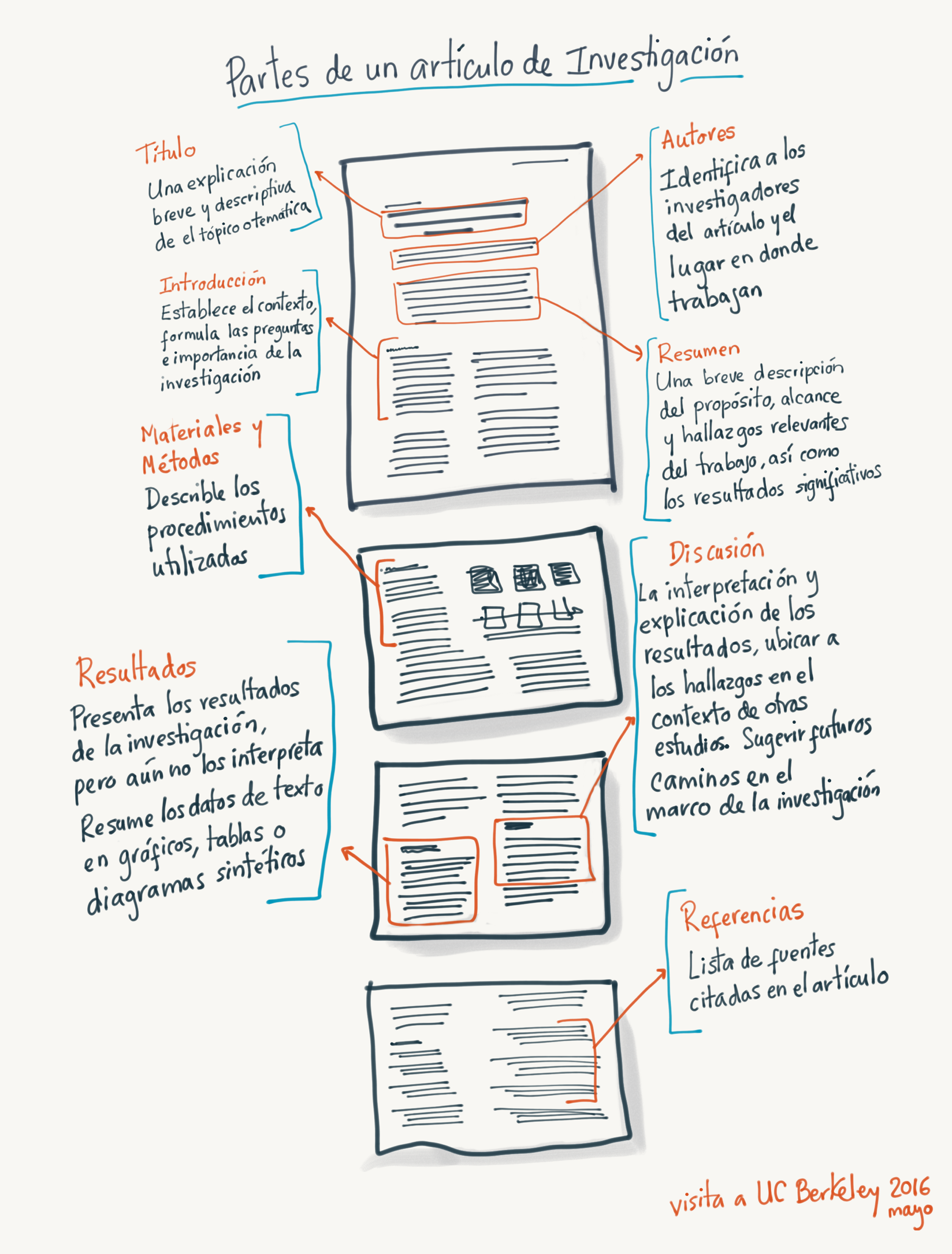 Resuelva sus dudas escribiendo un mail a: eparra@sanfernandocollege.cl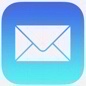 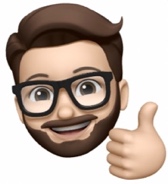 No olvide incorporar su nombre, curso y nº de guía correspondiente.Atte. Profe Eric Parra M.Trabaje con ánimo y optimismo#QuédateEnCasaEvaluación Formativa de contenido 3º Medio Electivo (Lyee)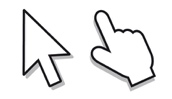 https://forms.gle/H5kTADPLb2wshxux9Estimados estudiantes, antes de responder este formulario, tengan en cuenta las siguientes consideraciones:- Recuerden que este ha sido un trabajo de proceso, por tanto en esta ocasión deberán entregar el producto final. Se ha explicado en las guías anteriores y lo hemos revisado en clase online.- Este formulario estará disponible hasta el viernes 30 de octubre hasta las 20:00, planifique su trabajo antes de enviarlo. Una vez terminado el plazo, el formulario se cerrará. Si tiene alguna dificultad o complicación avise con antelación al correo del profesor (eparra@sanfernandocollege.cl).- Lea con atención cada una de las consignas y responda según lo revisado en la guía de contenido y en la clase de retroalimentación.- Su respuesta debe ser única y diferente a las del resto; respuestas coincidentemente idénticas se considerarán como plagio.- NO OLVIDE hacer click en el botón ENVIAR para enviar su formulario correctamente. Responder el formulario sin hacer click en enviar, no registra sus datos ni respuestas.INSTRUCCIONES:- En el link de formularios de Google debe subir su archivo en formato Word.- Elabore un Documento de Word con la pauta para sintetizar un artículo científico y complete cada una de las partes solicitadas, realizando un resumen o síntesis de cada una de ellas en no más de un párrafo.- Para confeccionarlo no olvide seleccionar un artículo de investigación científica de su interés (libre), en las webs sugeridas (Google Académico o Scielo).- Los aspectos formales del Documento de Word son los siguientes: Letra Arial 12; interlineado 1.0; márgenes normales; texto justificado (alineado); la síntesis de su artículo debe ser de una página completa.Pauta para sintetizar un artículo científicoAutoevaluación 3º Medio Electivo (Lyee)https://forms.gle/THiXV3Pkvdu52UQPANo olvide responder este formulario antes del viernes 30 de octubre a las 20:00.